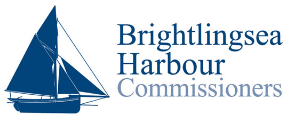 Brightlingsea HarbourDesignated Person Port Marine Safety Code AuditDecember 2022Brightlingsea Harbour Office4 Copperas RoadBrightlingseaColchesterEssexCO7 OAPwww.brightlingseaharbour.orgAudit completed by:	Captain Jack IrwinEmail:			cofc@brightlingseaharbour.orgPhone:			01206 302200Port Marine Safety CodeThe Port Marine Safety Code (“the Code”) sets out a national standard for every aspect of port marine safety. Its aim is to enhance safety for everyone who uses or works in the UK port marine environment. It is endorsed by the UK Government, the devolved administrations and representatives from across the maritime sector and, while the Code is not mandatory, these bodies have a strong expectation that all harbour authorities will comply. The Code is intended to be flexible enough that any size or type of harbour or marine facility will be able to apply its principles in a way that is appropriate and proportionate to local requirements.ReferencesPort Marine Safety Code- November 2016A Guide to Good Practice on Port Marine Operations Prepared in conjunction with the Port Marine Safety Code 2016- February 2018Brightlingsea Harbour Marine Safety Management System (MSMS)Brightlingsea Harbour Byelaws 1990The Harbours, Docks and Piers Clauses Act 1847Brightlingsea Harbour Order 1927 as amendedBrightlingsea Harbour revision orders 1972,1981,1985, 2002Role as Designated Person (DP)To provide independent assurance directly to the duty holder that the MSMS, for which the duty holder is responsible, is working effectively. Their main responsibility is to determine, through assessment and audit, the effectiveness of the MSMS in ensuring compliance with the Code.The HarbourBrightlingsea Harbour is a small mixed leisure and commercial port with a rich heritage, situated in Brightlingsea Creek close to the mouth of the Colne Estuary where it meets the Blackwater and Thames Estuaries. The Harbour is within a nature conservation area of international importance. The River Colne is navigable on the tide for 7 miles to Colchester in Essex and the River Blackwater is navigable for 11 miles to Maldon. Brightlingsea is a day sail from most ports on the Thames Estuary.Harbour ManagementBrightlingsea Harbour is a Trust Port managed by Brightlingsea Harbour Commissioners. There are eight commissioners which includes the Harbour Master leads a dedicated team of permanent and seasonal staff who oversee the day to day activities within the Harbour.Duty Holder				Commissioners, Chairman- Andrew ScottHarbour Master / Chief Executive	James ThomasDeputy Harbour Master			Owen EvansAuditThe audit process commenced at 1300 on 5th December through to 1530 on 6th December 2022.  During this time, I had the chance to view the Harbour office, Marine Safety Management System and have a harbour launch tour of the harbour limits.  I also had the opportunity to speak with the Harbour Master, Deputy Harbour Master, Chairman of the Commissioners, Apprentice and newly appointed Head of Maintenance.All personnel were very pleasant and most importantly knowledgeable of their role, the MSMS and appeared to have genuine vested interest in their job and the Harbour as a whole.In the course of the audit, using the recommended PMSC ‘Aide-memoire’ For attending MCA Officers & Harbour Authorities, I was presented with evidence by BHC. With the exception of those observations and recommendations listed below.I believe the other areas referred to in ‘Aide-memoire’ For attending MCA Officers & Harbour Authorities were found to be satisfactory.Audit Findings / RecommendationsOther Areas covered during the auditLengthy discussion with the newly appointed Head of Maintenance.  Although Ross has not yet taken up the role (beginning in January 2023) it is good to see that he has a well thought plan and has some good ideas to modernise and streamline the department.  I look forward to seeing the progress in the maintenance department on my next visit.Discussion with new Head of Maintenance:Items discussed:Grab bags to take when going to specific harbour craftWorkshop flooring to improve working environmentBar code stock controlStoragePlanned maintenance systemManualsBooking SystemTraining coursesCleanlinessManual handling trainingInventoryFuel consumption recordsDefectsAnnex A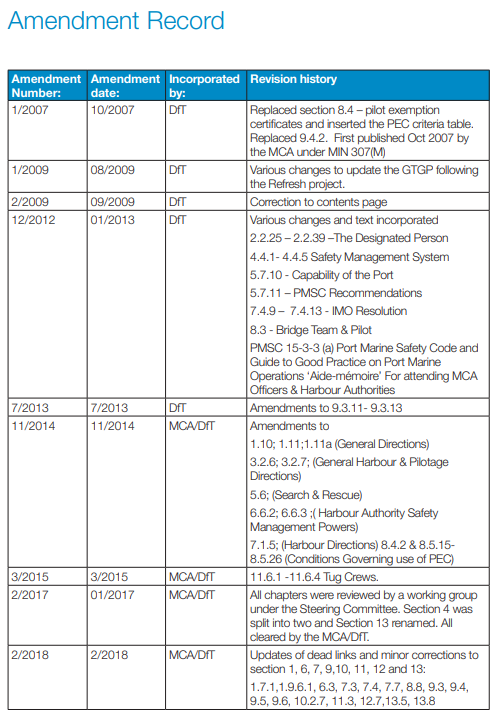 Source:A Guide to Good Practice on Port Marine Operations, Department for Transport, February 2018Annex BExample emergency reporting form.  This is from a vessel’s perspective can be adjusted to work form a shore perspective.  To aid with any member of staff raising the alarm in the event of an emergency / situation requiring outside assistance to ensure all as much information as possible is relayed to the necessary authorities.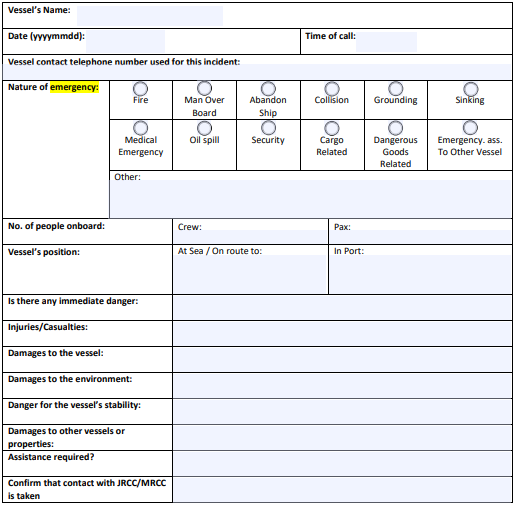 Annex CI understand that there is a small workforce at the harbour and they work closely with each other day in day out.  On the ship I work on we have recently introduced a weekly toolbox talk session with each department to ensure everyone is aware of any issues that may affect their day to day work and also lets them bring up any points they may feel are relevant.Weekly Staff BriefingWeather forecast for the coming weekActivities taking placeDefectsAccidents / IncidentsPPEAOBFindingRecommendationResponsibleCompletedSMS update / review date not immediately obviousSuggest adding a page detailing what amendments have been added since the last review.Example in Annex AHM / DHMEmergency Details sheet proformaSuggest compiling a pro forma to ease use by any should an emergency occurExample in Annex BHM / DHM‘Lone Working’ section of SMS information in several sections.  Compile all information for Lone Working- Procedure, risk assessment and equipment to take in one sectionHM/ DHMInformation pertinent to employees available online and in the employee’s handbookSuggest a formal / informal weekly briefing to all employees at the beginning of the week for example.  To update all on operations, weather safety etcExample in Annex CHM / DHMLifebuoy in marina found to have a small crack and be UV fadedChange out lifebuoy for new.  Suggest inspection routine to be included in the Planned Maintenance SystemHM / DHM08/12/2022Lifebuoy life line on Town Quay found to UV fadedChange out lifeline for new.  Suggest inspection routine to be included in the Planned Maintenance System.HM / DHM08/12/2022Fire Extinguisher Box signage fadedSignage to be replacedHM / DHM14/12/2022